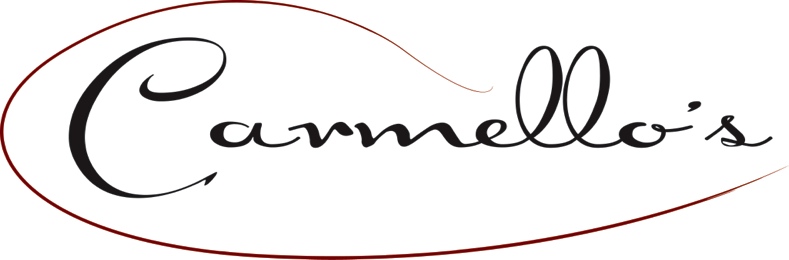 Our menu focuses on elevating Portuguese & Italian dishes by offering a taste of the classic favorites with contemporary flavors of the season
APPETIZERSFRESH STRAWBERRY BRUSCHETTA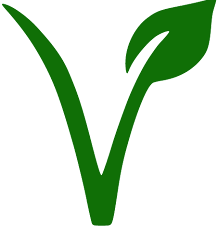 Lemon Crème Fraîche, Toasted Almonds, Basil, Crostini, Balsamic Reduction 14VIEIRAS SALTEADAS COM COGUMELOS 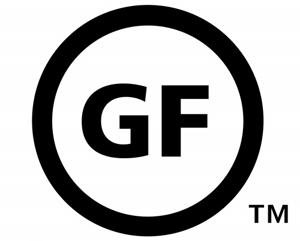 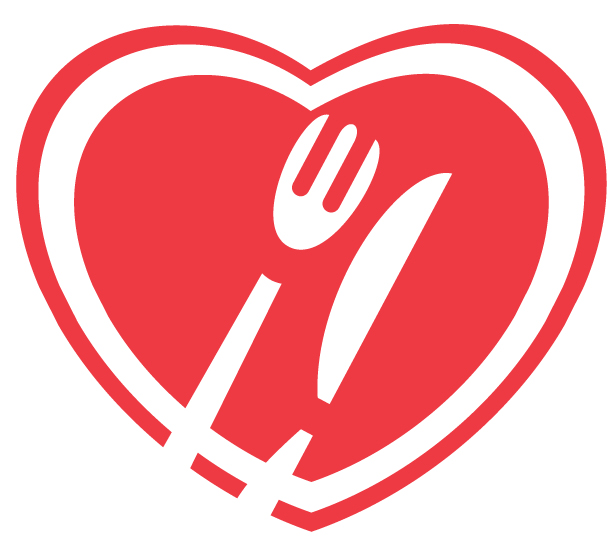 Pan seared sea scallops, truffle grilled asparagus, creamed Shitake mushrooms, herb aioli 16SALADA DE POLVO 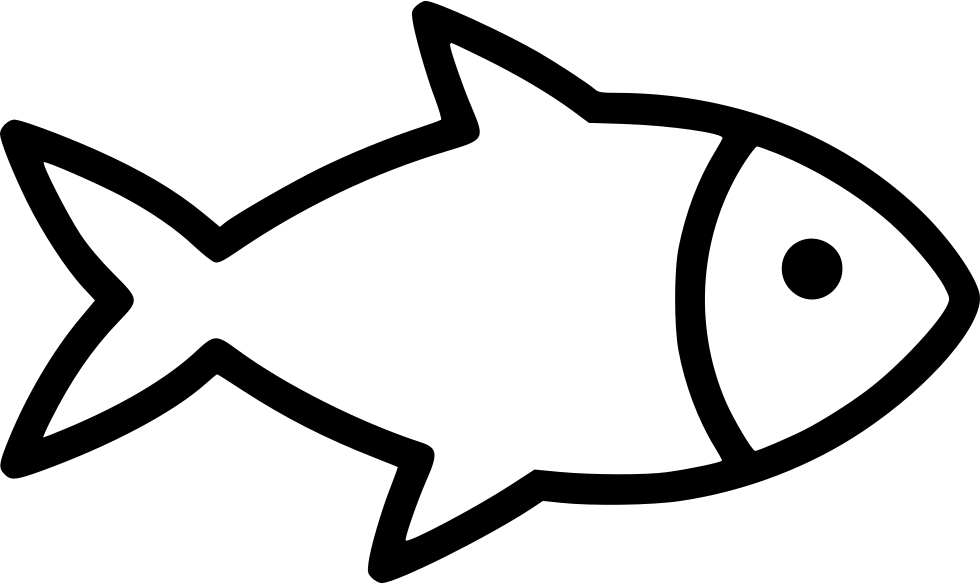 Grilled octopus, red onions, bell peppers, parsley, olive oil, red wine vinegar 16Salmone AffumicatoSmoked Norwegian salmon with capers, egg whites, Bermuda onions, Dill Crème Fraiche, Crostini 15PORTUGUESE CRAB CAKESJumbo Lump Crab, Chourico, Bread Crumbs, Lemon Butter 16FOIE GRAS COM COGUMELOSFoie Gras, garlic, thyme, mushrooms, banana shallots, butter, Madeira wine, crostini 15PICADAS DE BIFE Filet mignon tips, garlic, extra virgin olive oil, hydro-bib lettuce, port wine reduction 15Brick oven oysters rockefellerBrick oven baked oysters topped with spinach, bread crumbs, and bacon 16CARMELLO’S CALAMARI FRITTI AVAILABLE UPON REQUEST 14SOUPSBisque De Camarao Baby shrimp, heavy cream, brandy, herbs, crème fraiche 10CRÈME DE EspargoS Grilled asparagus, chicken broth, heavy cream, onions, garlic 10SALADSINSALATA CESARE  Grilled Romaine wedge, gorgonzola, walnuts, apples w/ house made Caesar dressing 10salada De BetterabaHeirloom beets, arugula, candied walnuts, goat cheese w/ orange vinaigrette 10
INSALATA CARMELLO’S Chopped iceberg lettuce, corn, tomatoes, pancetta, cheddar, crispy onions w/ buttermilk ranch 10

SALADA DE QUINOA Hydro-bibb lettuce, quinoa, strawberries, avocado,Candied pecans, crusted goat cheese, smoked truffle oil, aged apple cider vinaigrette 10GLUTEN-FREE HEALTHY VEGETARIAN    PESCATARIANENTREESLasagna VegetarianaPasta layered with fresh spinach, baby kale, mushrooms, onions, ricotta, mozzarella, parmesan, garlic, olive oil, tomato sauce 25Agnolotti Cardinalle CON FORMAGIOHouse-made agnolotti filled with ricotta, lobster, burrata, fontina and parmesan cheeses with lobster crema rosa sauce 39Gamberi Griglia GenoveseMarinated grilled jumbo shrimp, capellini, julienned vegetables, sundried tomatoes, pine nuts, pesto white wine sauce 36Salmao fiorentina  Pan seared salmon filet topped with jumbo lump crab meat, braised spinach, lemon butter/white wine sauce w/leek potato cake 39PAELHA VALENCIANA
Lobster, mussels, clams, shrimp, scallops, chicken, chourico, saffron tomato rice w/red peppers and green peas 48Petto di Pollo alla Piedmontese Chicken breast, spicy Italian sausage, roasted red peppers, pine nuts, tomatoes, mushrooms with white wine lemon butter sauce, saffron rice and grilled broccolini 35PATO ASSADO 8 oz roasted duck breast, thyme and Grand Marnier demi-glace, served with glazed baby carrots, parsnip potato puree, orange zest 38COSTELLAS DE CORDEIRO Grilled rack of lamb with garlic olive oil and chianti demi-glace served with potatoes au gratin, grilled broccolini, topped with fresh mint 45Medaglioni De VITELLOTwo 3oz Veal medallions, oyster mushrooms, shallots, capers in a lemon butter sauce, gnocchi in gorgonzola cream sauce, roasted brussel sprouts with bacon 45PERNIL DE PORCOAll natural duroc pork shank served with creamy polenta, asparagus, roasted red pepper with hazelnut gremolata 39BIFE PIMENTA 7oz Filet mignon sautéed in port wine sauce with green peppercorns, smashed red potatoes, grilled zucchini and yellow squash 46Costelao De Vaca 32oz bone-in prime rib, shitake mushrooms, roasted red pepper in Barolo demi-glace served with roasted garlic mashed potatoes and grilled broccolini 65*Consuming raw or undercooked meats, poultry, seafood, shellfish, or eggs may increase your risk of food borne illness especially if you have certain medicalconditions.GLUTEN-FREE HEALTHY VEGETARIAN    PESCATARIAN